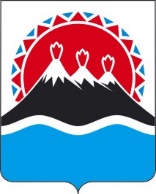 П О С Т А Н О В Л Е Н И ЕПРАВИТЕЛЬСТВА  КАМЧАТСКОГО КРАЯ                   г. Петропавловск-КамчатскийНа основании Федерального закона от 26.12.2008 № 294-ФЗ «О защите прав юридических лиц и индивидуальных предпринимателей при осуществлении государственного контроля (надзора) и муниципального контроля», Постановления Правительства Российской Федерации от 17.08.2016 № 806 «О применении риск-ориентированного подхода при организации отдельных видов государственного контроля (надзора) и внесении изменений в некоторые акты Правительства Российской Федерации», Постановления Правительства Камчатского края от 21.07.2020 № 292-П «Об утверждении Перечня видов регионального государственного контроля (надзора) в Камчатском крае, в отношении которых применяется риск-ориентированный подход»ПРАВИТЕЛЬСТВО ПОСТАНОВЛЯЕТ:Утвердить критерии отнесения деятельности юридических лиц, индивидуальных предпринимателей и (или) используемых ими производственных объектов к определенной категории риска при осуществлении надзора и контроля за приемом на работу инвалидов в пределах установленной квоты с правом проведения проверок, выдачи обязательных для исполнения предписаний и составления протоколов, согласно приложению к настоящему постановлению.Настоящее постановление вступает в силу через 10 дней после дня его официального опубликования.     Приложение к постановлению 							Правительства Камчатского края							От «___»_________2020 №_____Критерии отнесения деятельности юридических лиц, индивидуальных предпринимателей и (или) используемых ими производственных объектов к определенной категории риска при осуществлении надзора и контроля за приемом на работу инвалидов в пределах установленной квоты с правом проведения проверок, выдачи обязательных для исполнения предписаний и составления протоколов
[Дата регистрации]№[Номер документа]Об утверждении критериев отнесения деятельности юридических лиц, индивидуальных предпринимателей и (или) используемых ими производственных объектов к определенной категории риска при осуществлении надзора и контроля за приемом на работу инвалидов в пределах установленной квоты с правом проведения проверок, выдачи обязательных для исполнения предписаний и составления протоколовВременно исполняющий обязанности Председателя Правительства - Первого вице-губернатора Камчатского края[горизонтальный штамп подписи 1]А.О. Кузнецов№ п/пВиды деятельности работодателейКатегория риска1.Деятельность работодателей, имеющих численность работников не менее 35 человек, при наличии в течение трех лет, предшествующих текущему году, одного из следующих условий:- вступление в законную силу постановления о назначении административного наказания должностному лицу работодателя (работодателю) за административное правонарушение, предусмотренное частью 1 статьи 5.42 Кодекса Российской Федерации об административных правонарушениях (далее КоАП);- вступление в законную силу постановления о прекращении производства по делу об административном правонарушении, предусмотренном частью 1 статьи 5.42 КоАП, в отношении должностного лица работодателя (работодателя) на основании пункта 2 части 1.1 статьи 29.9 или пункта 6 части 1 статьи 24.5 КоАП.Категория среднего риска2.Деятельность работодателей, имеющих численность работников не менее 35 человек, при наличии в течение трех лет, предшествующих текущему году, одного из следующих условий:- выдача предостережения о недопустимости нарушения обязательных требований;- вступление в законную силу постановления о назначении административного наказания должностному лицу работодателя (работодателю) за административное правонарушение, предусмотренное статьей 19.7 КоАП (в связи с неисполнением обязанностей в области квотирования рабочих мест для приема на работу инвалидов);- вступление в законную силу постановления о прекращении производства по делу об административном правонарушении, предусмотренном статьей 19.7 КоАП (в связи с неисполнением обязанностей в области квотирования рабочих мест для приема на работу инвалидов), в отношении должностного лица работодателя (работодателя) на основании пункта 2 части 1.1 статьи 29.9 или пункта 6 части 1 статьи 24.5 КоАП.Категория умеренного риска3.Деятельность работодателей, имеющих численность работников не менее 35 человек, за исключением работодателей, относящихся к категории среднего или умеренного риска.Категория низкого риска